Муниципальное бюджетное общеобразовательное учреждение«Рогнединская  средняя общеобразовательная школа» Рогнединского района Брянской областиПРИКАЗ № 62/30 одот «01 » сентября  2022 г.      по МБОУ-Рогнединская СОШРогнединского района Брянской области«О создании школьного театра»В целях обеспечения реализации поручения Президента Российской Федерации от 24.09.2021 № Пр-1808ГС «Перечень поручений по итогам заседания Президиума Государственного Совета»,  во исполнение протокола Минпросвещения России от 27.12.2021 № СК-31/06пр «О создании и развитии школьных театров в субъектах Российской Федерации», Концепции развития дополнительного образования детей до 2030 года, утверждённой распоряжением Правительства Российской Федерации от 31.03.2022 года № 678-р, а также п. 21 Плана мероприятий по реализации Концепции развития дополнительного образования детей до 2030 года,  I этап (2022-2024 годы), в Брянской области, утвержденного Распоряжением Правительства Брянской области от 01 августа 2022 года № 132-рп и в целях полноценного эстетического развития и воспитания обучающихся средствами театрального искусства, создания условий для приобщения их к истокам отечественной и мировой культуры и сплочения коллектива, расширения культурного диапазона учениковПРИКАЗЫВАЮ:1.Создать школьный театр “Арлекин” на базе МБОУ- РОГНЕДИНСКАЯ СОШ  и организовать его работу.2.Назначить ответственным за реализацию проекта Астахову Т.Е., заместителя директора по ВР3.Назначить руководителем школьного театра Семенец Е.А., учителя русского языка и литературы.  4.Утвердить  положение о школьном театре (приложение № 1)5. Администратору школьного сайта старшей вожатой Шарафхановой Е.В.создать раздел «Школьный театр» на сайте школы и разместить на нем _______________ (приказ о создании школьного театра, положение о школьном театре, дополнительную общеразвивающую программу школьного театра и т.п.).6. Руководителю школьного театра Семенец Е.А., учителя русского языка и литературы.сведения о создании школьного театра внести во Всероссийский перечень (реестр) школьных театров.7. Контроль за исполнением настоящего приказа возложить на Астахову Т.Е., заместителя директора по ВР.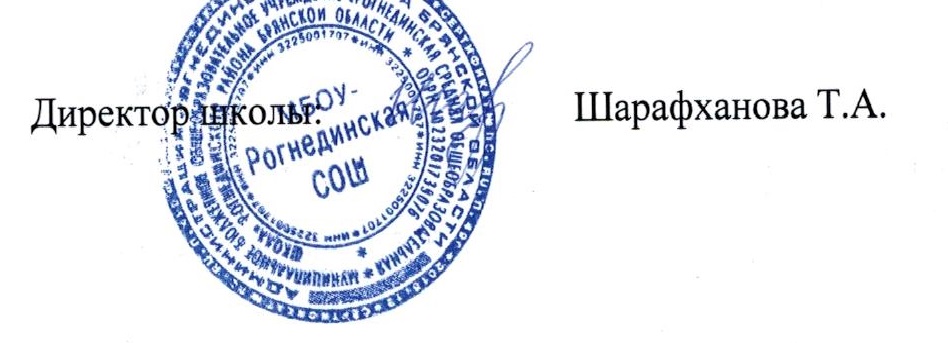 